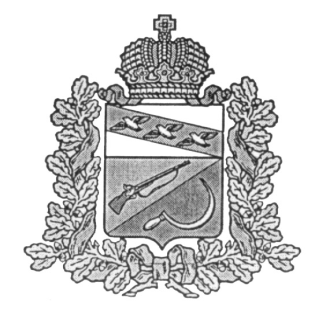 АДМИНИСТРАЦИЯОЗЕРСКОГО СЕЛЬСОВЕТАЩИГРОВСКОГО РАЙОНА КУРСКОЙ ОБЛАСТИП О С Т А Н О В Л Е Н И ЕОт 25 октября 2017 года     №97О создании эвакуационной (эвакоприемной) комиссии в муниципальном образовании  «Озерский сельсовет» Щигровского районаВ соответствии с Федеральным законом от 12.02.1998 №28-ФЗ «О гражданской обороне», от 06.10.2003 № 131-ФЗ «Об общих принципах организации местного самоуправления в Российской Федерации»,, в целях эффективного планирования приема, размещения и жизнеобеспечения населения, а также оперативного управления эвакуационными мероприятиями на территории  Озерского сельсовета Щигровского района в чрезвычайных ситуациях мирного времени администрация Озерского сельсовета Щигровского районапостановляет:1. Создать эвакуационную приемную комиссию Озерского сельсовета Щигровского района.   2. Утвердить Положение об эвакуационной приемной комиссии Озерского сельсовета Щигровского района, согласно приложению 1.    3.  Контроль  за исполнением настоящего постановления оставляю за собой.4. Настоящее постановление вступает в силу с момента его обнародования Глава Озерского сельсовета                            Ю. А. БартеневПриложение  1  к постановлению администрации Озерского сельсовета Щигровского районаОт 25.10.2017 года №97Положениеоб эвакуационной приемной комиссии Озерского сельсовета Щигровского района1. Общие положения1.1. Эвакуационная приемная комиссия Озерского сельсовета Щигровского района (далее –Комиссия) создается для организации приема, размещения и первоочередного жизнеобеспечения эвакуируемого и рассредоточиваемого населения из районов Курской области в военное время.1.2. Комиссия подчиняется руководителю гражданской обороны – главе администрации и является органом управления эвакуационными приемными мероприятиями на территории муниципального образования в военное время. 1.3. Комиссия в своей деятельности руководствуется действующим законодательством Российской Федерации, постановлениями и распоряжениями Правительства Российской Федерации, нормативными актами Министра Российской Федерации по делам гражданской обороны, чрезвычайным ситуациям и ликвидации последствий стихийных бедствий, законами Курской области, постановлениями и распоряжениями Правительства и Губернатора Курской области, настоящим Положением и другими нормативными документами по эвакуационным вопросам в военное время.1.4. Свои задачи Комиссия выполняет во взаимодействии с отделом по делам ГО и ЧС администрации Щигровского муниципального района Курской области, эвакуационными комиссиями муниципальных образований Курской области, население которых эвакуируется на территорию поселения, эвакуационными комиссиями предприятий и организаций, обеспечивающих эвакуационные приемные мероприятия, органами военного управления.1.5. Состав Комиссии формируется из работников администрации, а также из работников организаций, обеспечивающих проведение эвакуационный приемных мероприятий по согласованию с их руководителями.1.6. Под руководством председателя Комиссии разрабатываются: План приема, размещения и первоочередного жизнеобеспечения эвакуируемого населения, план работы Комиссии, функциональные обязанности должностных лиц Комиссии и другие документы по вопросам планирования, организации подготовки и проведения эвакуационных приемных мероприятий.2. Задачи Комиссии Основными задачами Комиссии являются:2.1. В мирное время (в режиме повседневной деятельности):- разработка и ежегодное уточнение Плана приема, размещения и первоочередного жизнеобеспечения эвакуируемого населения, ежегодное его уточнение.- контроль за комплектованием и подготовкой должностных лиц КомиссииОпределение количества и выбор мест дислокации приемных эвакуационных пунктов, пунктов посадки и высадки.- участие в учениях и тренировках по тематике гражданской обороны с целью проверки реальности разрабатываемых планов и приобретения практических навыков по организации и проведению эвакуационных приемных мероприятий.- разработка, учет и хранение документов Комиссии.2.2. При переводе гражданской обороны с мирного на военное положение:- контроль приведения в готовность рабочих групп Комиссии, системы оповещения и связи.- уточнение плана приема, размещения и первоочередного жизнеобеспечения эвакуируемого населения.- организация подготовки к развертыванию приемных эвакуационных пунктов и пунктов высадки.- контроль над мероприятиями по приведению в готовность имеющихся защитных сооружений в районах приемных эвакуационных пунктов, пунктов посадки и высадки и размещения населения.2.3. С получением распоряжения о проведении эвакуации:- установление и поддержание связи с эвакоприемной комиссией муниципального района, эвакуационными комиссиями муниципальных образований Курской области.- контроль над ходом выполнения эвакуационных приемных мероприятий.- организация регулирования движения и поддержания правопорядка в ходе эвакуационных мероприятий.- сбор и обобщение данных о ходе приема эвакуируемого населения, подготовка и представление донесений руководителю гражданской обороны МО и в эвакуационную комиссию Курской области.- оперативные донесения и сводки представляются за подписью главы администрации – руководителя гражданской обороны МО и председателя Комиссии, специальные донесения – за подписью председателя Комиссии.-организация взаимодействия с органами военного управления по вопросам организации, обеспечения и проведения эвакуационных мероприятий.3. Полномочия Комиссии В целях выполнения поставленных задач Комиссия:3.1. Принимает решения, обязательные для выполнения организациями, независимо от организационно-правовых форм и форм собственности, привлекаемыми к планированию, подготовке и проведению эвакуационных приемных мероприятий и первоочередному жизнеобеспечению эвакуированного населения.     3.2. Контролирует деятельность рабочих групп Комиссии по вопросам организации планирования и подготовки к проведению эвакуационных приемных мероприятий.3.3. Оказывает помощь в организации планирования и подготовки к проведению эвакуационных приемных мероприятий организациям, участвующим в эвакуационных приемных мероприятиях.4. Порядок подготовки Комиссии4.1. Подготовка личного состава Комиссии должна обеспечивать твердые знания функциональных обязанностей членами комиссии и выработку практических навыков их выполнения.4.2. Подготовка личного состава Комиссии организуется и проводится:- в Государственном автономном образовательном учреждении дополнительного профессионального образования (повышения квалификации) специалистов «Учебно-методический центр по гражданской обороне, чрезвычайным ситуациям и пожарной безопасности Курской области»;- на учебных и учебно-методических сборах;- на плановых специальных занятиях;- в ходе учений и тренировок.5. Организационно-штатная структура Комиссии6. Состав Комиссии7. Финансирование и материальное обеспечение деятельности КомиссииФинансирование и материальное обеспечение Комиссии, мероприятий по планированию и подготовке к проведению эвакуационных приемных мероприятий осуществляется из средств бюджета Озерского сельсовета Щигровского района, предусмотренных на проведение мероприятий гражданской обороны.Приложение  2  к постановлению администрации Озерского сельсоветаЩигровского районаОт 25.10.2017 года № 97Персональный составэвакуационной приемной комиссии Озерского сельсовета Щигровского районаРуководство КомиссииГруппаучета населения и информацииГруппаорганизации приема, размещения и обеспечения населенияНаименование должности в составе комиссииКол-во специалистовРуководство КомиссииРуководство КомиссииПредседатель комиссии1Секретарь комиссии1Группа учета населения и информацииГруппа учета населения и информацииНачальник группы1Технический работник1Группа организации приема, размещения и обеспечения населенияГруппа организации приема, размещения и обеспечения населенияНачальник группы1Заместитель начальника группы1Должность в составе комиссииДолжность по основной деятельностиФамилии, имя, отчествоГруппа управления эвакуациейГруппа управления эвакуациейГруппа управления эвакуациейПредседатель комиссии  Глава сельсоветаЮ. А. БартеневСекретарь комиссии Зав. МКУК «Озерский сельский клуб»Л.В. Кудрявцева Группа учета, информирования и связиГруппа учета, информирования и связиГруппа учета, информирования и связиСтарший  группы Заместитель главы Л. В. МалыхинаТехнический работник Библиотекарь филиала №11Г. В. Семушкина Группа приема, размещения и обеспечения населенияГруппа приема, размещения и обеспечения населенияГруппа приема, размещения и обеспечения населенияСтарший  группы Начальник отела АдминистрацииЕ. Н. Кретова Член группы Участковый уполномоченныйЮ. В. Черкасов 